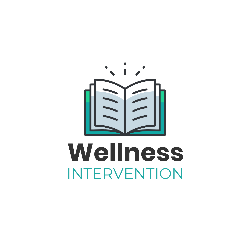 Wellness Intervention		Attendance PolicyStudents must attend all classes and sign-in at every class session in order to have satisfactorily completed a course.  For every hour of instruction, no more than fifteen (15) minutes can be missed.  Arriving more than 15 minutes late at the start of a class or leaving more than 15 minutes early at the end of a class will also be documented as unsatisfactory performance.  Instructors reserve the right to drop a student from the course if the student is absent for more than 25% of class instruction time without notifying the instructor/school.  Refer to the course description for specific course requirements.